                                                                                                                                                                                                                                                                                                                                                                                                                                   МУНИЦИПАЛЬНОЕ БЮДЖЕТНОЕ ДОШКОЛЬНОЕОБРАЗОВАТЕЛЬНОЕ УЧРЕЖДЕНИЕ «УСТЬ-НЕРСКИЙ ДЕТСКИЙ САД ОБЩЕРАЗВИВАЮЩЕГО ВИДА С ПРИОРИТЕТНЫМ ОСУЩЕСТВЛЕНИЕМ ДЕЯТЕЛЬНОСТИ ПО ПОЗНОВАТЕЛЬНО – РЕЧЕВОМУ РАЗВИТИЮ ДЕТЕЙ № 3 «СКАЗКА» МУНИЦИПАЛЬНОГО ОБРАЗОВАНИЯ «ОЙМЯКОНСКИЙ УЛУС (РАЙОН)»Конспект открытого занятия по математике во второй младшей группе «Дюймовочка»Воспитатель: Довбуш Виктория ГеннадиевнаЦель: формировать у детей интерес к познаниюЗадачи:1.Обучающие:• учить детей самостоятельно составлять множество, выделяя в нём каждый отдельный элемент• закреплять умение различать один и много предметов, закреплять знания геометрических фигур2. Развивающие:• формировать представление о цвете, форме, величине• упражнять в группировки предметов по цвету, форме, величине• побуждать детей к называнию предметов• развивать у детей внимание, мыслительные операции: умение детей общаться со сверстниками и взрослыми, включаться в совместную игровую деятельность3. Воспитательные:• воспитывать самостоятельность, активность, умение работать в коллективеОборудование:  игрушка-мишка,  конверт,  большие фигуры треугольника, квадрата, круга,прямоугольника, набор маленьких фигур (треугольник, квадрат, круг, прямоугольник)Ход занятия:1. Вводная часть.Воспитатель:-Ребята, посмотрите, как много гостей пришло к нам в группу!Давайте поздороваемся с гостями и улыбнемся им.Дети:  Добрый день!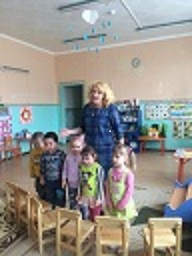 Воспитатель: -Ребята сегодня утром почтальон принёс нам в детский сад письмо. 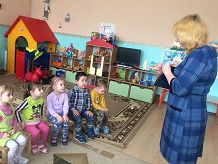 Сейчас я вам его прочитаю: «Здравствуйте ребята. Пишет вам Мишутка. Очень хочу, чтобы вы пришли ко мне в гости»- Ну что, ребята принимаем приглашение?Дети:Да.- А вы знаете, где живёт мишка?Дети: в лесу!Воспитатель: - Правильно в лесу. А кто еще живет в лесу? Дети: заяц, лиса, волк, белка, ежик.Воспитатель: Молодцы ребята!Ну что ж отправляемся в путь.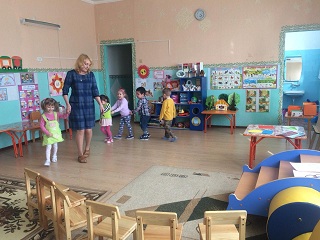  (Дети за воспитателем  поровозиком  пошли по группе)2. Основная часть.Воспитатель: - Ой ребята, посмотрите, здесь лежат разные геометрические фигуры.  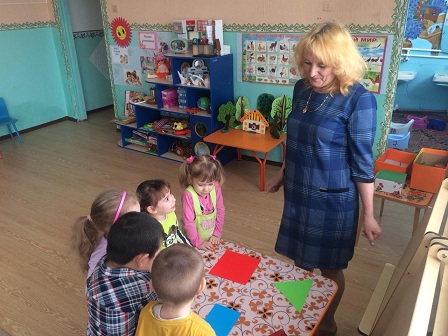 Давайте их назовём. Это что за фигура (квадрат). Какого он цвета (красного). А эта какая фигура (треугольник, зеленого  цвета). А это (круг, желтого цвета). А это какая фигура (прямоугольник, синего цвета).Воспитатель: - Посмотрите, здесь ещё маленькие фигурки.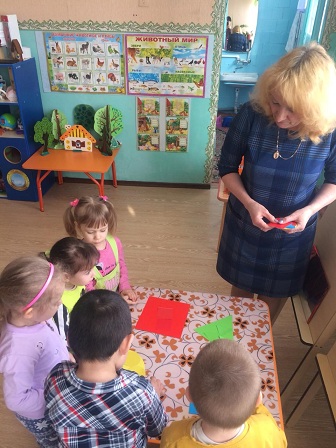 Сейчас я вам раздам их, а вы внимательно посмотрите на них, и найдите большую геометрическую фигуру, на которую похожи ваши маленькие геометрические фигурки и положите их с верху, на большие.(дети раскладывают фигурки, при этом называют каждую фигур,которая находится у них в руках.).             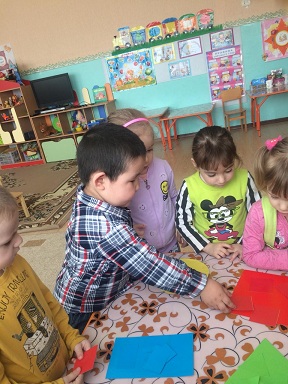 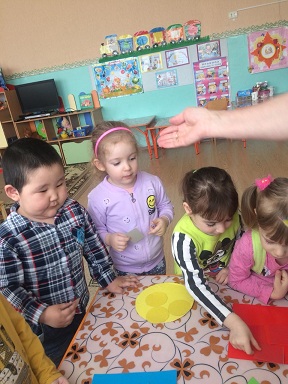 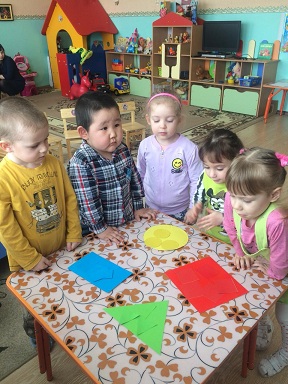 Воспитатель: - Молодцы, ребята. Все фигуры нашли свое место. Я предлагаю вам немного отдохнуть.3. Физкульминутка: «Медвежата».Медвежата в чаще жили.Головой своей крутили.Вот так, вот так (круговые движения головой)Головой своей кружилиМедвежата мёд искалиДружно дерево качали (поднять руки вверх, наклоны вправо и влево).Вот так, вот так.Дружно дерево качалиА потом они ходили (ходьба по медвежьи).И из речки воду пили (наклоны туловища вперёд).А потом они плясали (пружинка с поворотом туловища влево и вправо).Лапы выше поднималиВот так, вот так (прыжки, хлопая руками вверху).Лапы выше поднимали.Воспитатель: - Отдохнули? А теперь, дальше в путь.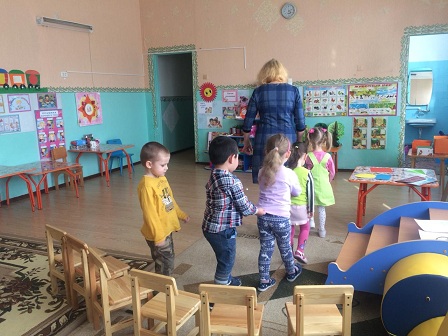 Посмотрите, что здесь у нас лежит (кубики).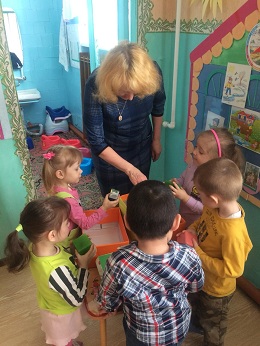 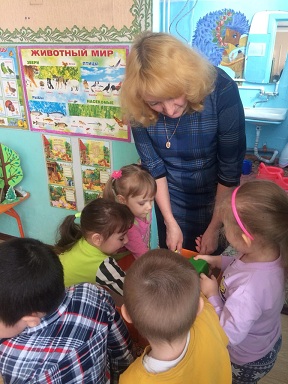 Сколько здесь кубиков (много). А какие они по размеру (большие и маленькие) Правильно. Давайте возьмём по кубику. Настя, сколько у тебя кубиков в руке (один) А у Димы (один). И у Миши один, и у Саши один. Посмотрите ребята, здесь стоят две коробки. Это какая по размеру (большая). А эта (маленькая). Теперь давайте разложим кубики по коробкам: в большую большие кубики, а в маленькую – маленькие.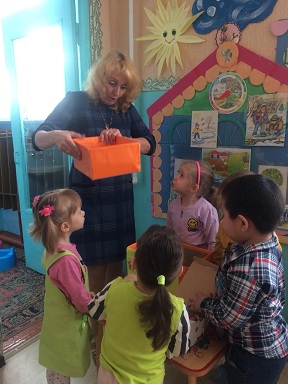 Воспитатель: Молодцы ребята!   Справились с заданием. Ну вот мы и дошли до леса, где живёт медвежонок. 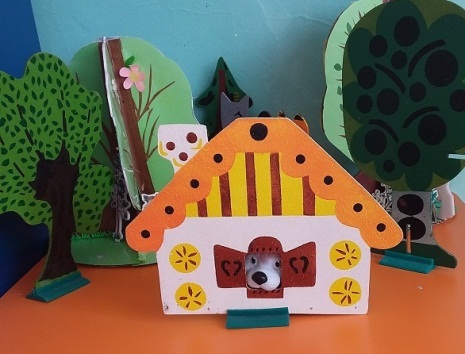 А вот он и сам встречает нас. Давайте с ним поздороваемся (Дети здороваются).Мишка очень рад, что мы навестили его.Воспитатель: - А теперь мишке нужно обратно идти в лес, давайте с ним попрощаемся (дети прощаются с мишкой).4. Итог занятия.Воспитатель: - Ребята, вам понравилось наше путешествие к мишке? А что мы делали по дороге в лес? Дети: Понравилось.(говорят, что делали по дороге в лес)Воспитатель:И мне понравилось, как сегодня хорошо вы работали молодцы!